SLAVNOSTNÍ ROZSVÍCENÍVÁNOČNÍHO  STROMU2. prosince 2018 od 17:00 hod.v Křelovicíchpřed hasičskou zbrojnicíRozsvítíme vánoční strom,zazpíváme koledy,zahřejeme se svařeným vínemi něco dobrého zakousnem.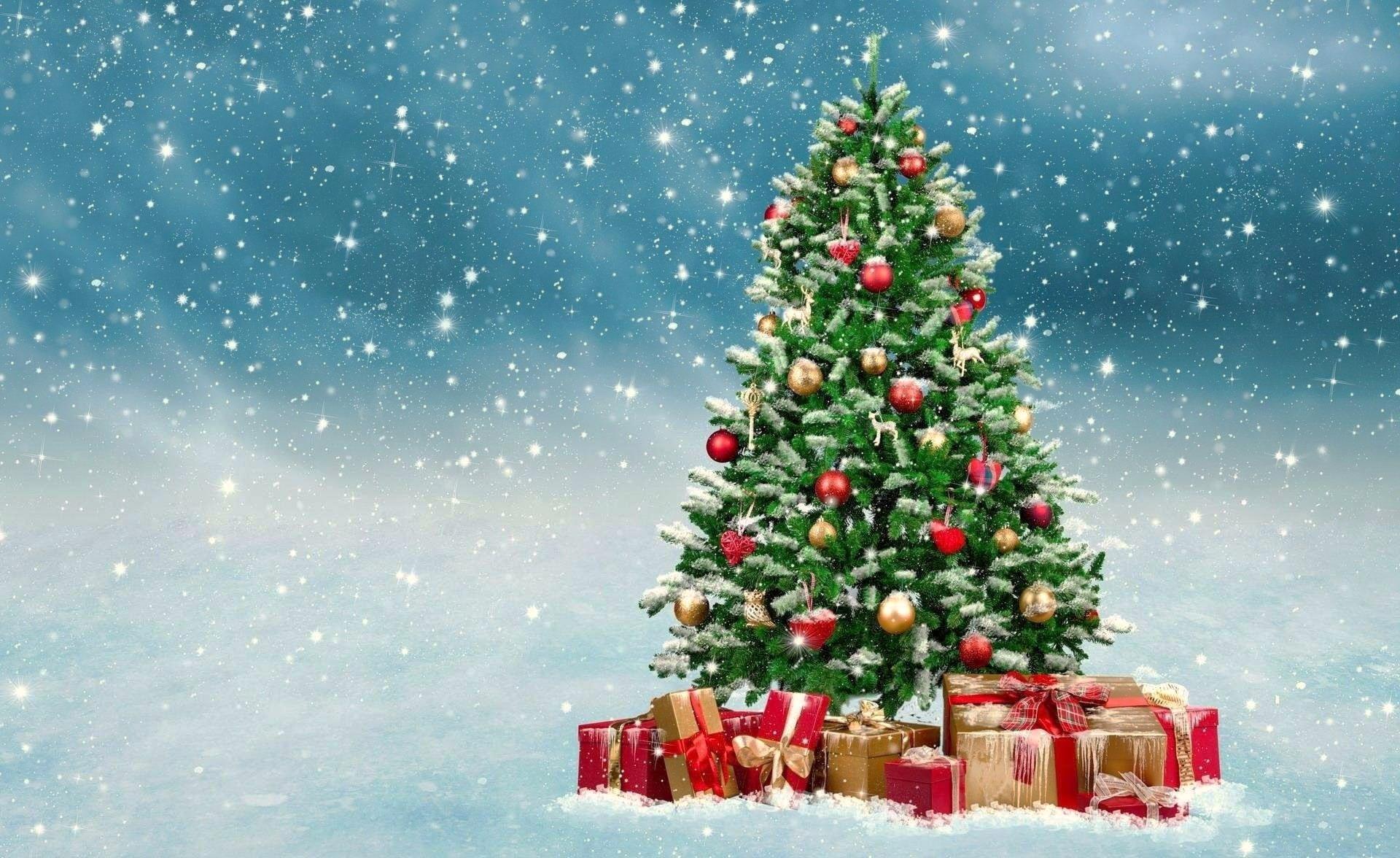 